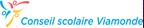 Capsules Introduction à l’autisme, Service de consultation en autisme Lien pour capsule : https://youtu.be/AXj1zsSDF2E 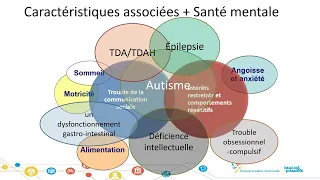 CapsuleLiens Introduction à l’autismeVIDÉOS :Comprendre l’autisme de manière simple : https://www.youtube.com/watch?v=Ls38oqKOKbQ Comprendre l’autisme : https://www.youtube.com/watch?v=fFjDxEMhSZYWhat it's really like to have autism | Ethan Lisi (avec sous titres en français) https://www.youtube.com/watch?v=y4vurv9usYALa surcharge sensorielle : un clip pour sensibiliser à l'autismeComprendre les codesLes interactions socialesSyndrome d'Asperger et fatigabilité : la théorie des cuillères https://www.youtube.com/watch?v=joucXLKXbO8Deux minutes pour mieux vivre l’autisme offre une banque de vidéos pour soutenir les jeunes enfants ayant un TSA https://deux-minutes-pour.org/ Vidéos offertes par des éducatrices des Services de Réadaptation du Sud-Ouest et du Renfort (SRSOR) INCITATIONS https://www.bing.com/videos/search?q=incitation+autisme&&view=detail&mid=EC211D1C5DD269D9966EEC211D1C5DD269D9966E&&FORM=VRDGAR STRUCTURE DU TEMPS https://www.bing.com/videos/search?q=SRSOR&qft=+filterui%3auserpage-ucyvudcuqt9wiaxbccrl6qlq&view=detail&mid=1D2A541975EAFA67DF541D2A541975EAFA67DF54&&FORM=VRDGAR STRUCTURE DE L’ESPACE https://www.bing.com/videos/search?q=SRSOR&qft=+filterui%3auserpage-ucyvudcuqt9wiaxbccrl6qlq&view=detail&mid=DBEF809C595A7F006E19DBEF809C595A7F006E19&&FORM=VRDGAR INTERACTIONS SOCIALES ET SCÉNARIO SOCIAL https://www.bing.com/videos/search?q=srsor&&view=detail&mid=51E62DBE02D8DAA24A8B51E62DBE02D8DAA24A8B&&FORM=VRDGAR&ru=%2Fvideos%2Fsearch%3Fq%3Dsrsor%26FORM%3DHDRSC3ORGANISMESwww.autismontario.comwww.autismspeaks.com http://www.autisme.qc.ca/www.autism.net (Geneva Center)www.Connectability.cawww.Autismnavigator.comhttps://portail.uqat.ca/prf/fr/Marie-Helene-Poulin/Pages/Parle-moi-de-TSA.aspx https://educationspecialisee.ca/tsa/